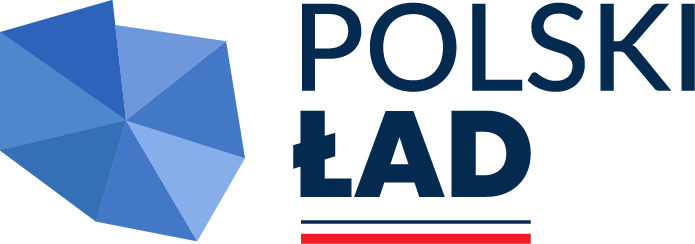 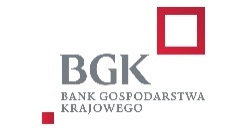 Sławków, dnia 10 maja 2024 r.ZAPYTANIE OFERTOWE 1/2024w ramach postępowania prowadzonego zgodnie z zasadą konkurencyjności w celu udzielenia zamówienia obejmującego przeprowadzenie prac konserwatorskich i restauratorskich w ramach zadania 
pn.: „Renowacja zabytkowej Wikarówki w Sławkowie przy ul. Kościelnej 22” RPOZ/2022/6848/PolskiLad (Rejestr zabytków województwa katowickiego – Nr A/1266/81, Gminna Ewidencja Zabytków Gminy Sławków – pozycja nr 7 – Budynek mieszkalny ul. Kościelna 22).Zadanie jest dofinansowane z Rządowego Programu Odbudowy Zabytków.ZAMAWIAJĄCY:Parafia Rzymskokatolicka p.w. Podwyższenia Krzyża Świętego, ul. Kościelna 26, 41-260 SławkówNAZWA I OPIS PRZEDMIOTU ZAMÓWIENIA:Nazwa przedmiotu zamówienia:Przedmiotem zamówienia jest zrealizowanie prac budowlanych przy zabytku nieruchomym w ramach zadania pn.: „Renowacja zabytkowej Wikarówki w Sławkowie przy ul. Kościelnej 22” RPOZ/2022/6848/PolskiLad (Rejestr zabytków województwa katowickiego – Nr A/1266/81, Gminna Ewidencja Zabytków Gminy Sławków – pozycja nr 7 – Budynek mieszkalny ul. Kościelna 22) w oparciu 
o uzyskane pozwolenie Śląskiego Wojewódzkiego Konserwatora Zabytków w Katowicach Nr K/161/2024 z dnia 07.02.2024 roku oraz pozwolenie na budowę w postaci decyzji Starosty Będzińskiego Nr 203.2024 
z dnia 05.04.2024 roku.Zakres prac objętych zamówieniem:demontaż instalacji wewnętrznych,wyburzenie garażu na elewacji północno-wschodniej,usunięcie wtórnych tynków ze ścian,usunięcie pokrycia dachowego,wykonanie szczegółowej ekspertyzy stanu technicznego poszczególnych elementów budynku,wykonanie szczegółowej inwentaryzacji lokalizacji poszczególnych elementów konstrukcyjnych budynku,wykonanie wyburzeń wewnątrz budynku,wytypowanie elementów przeznaczonych do usunięcia oraz elementów nadających się do zachowania i ponownego wbudowania,demontaż stolarki okiennej i drzwiowej,demontaż elementów konstrukcji budynku w zakresie zgodnym z ekspertyzą konstrukcyjną,usunięcie warstw posadzkowych we wszystkich pomieszczeniach,oczyszczenie, impregnacja elementów wytypowanych do zachowania,odtworzenie elementów nie nadających się do ponownego wbudowania z drewna tego samego gatunku, w identycznych gabarytach,montaż konstrukcji ścian,montaż konstrukcji stropu z uwzględnieniem wzmocnień zgodnie z projektem technicznym konstrukcji, uwzględniających użytkowy charakter poddasza,montaż więźby dachowej wraz z łatami i kontrłatami,montaż pokrycia dachowego,montaż zewnętrznej stolarki okiennej i drzwiowej,wykonanie warstwy ocieplenia połaci dachowych z wełny mineralnej,wykonanie nowych instalacji wodno-kanalizacyjnych,wykonanie nowych instalacji grzewczych,wykonanie instalacji elektrycznych i teletechnicznych (ułożenie przewodów, montaż gniazd wtykowych, teletechnicznych, oświetlenia, zasilania instalacji wentylacji, oznaczanie obwodów),tynkowanie pomieszczeń,zainstalowanie wentylatorów wspomagających we wskazanych pomieszczeniach,wykonanie okładzin na ścianach i posadzkach pomieszczeń higieniczno-sanitarnych,wykonanie posadzek i podłóg w pomieszczeniach,malowanie pomieszczeń,montaż przyborów sanitarnych,montaż stolarki okiennej i drzwiowej,montaż wewnętrznej stolarki i ślusarki drzwiowej. WARUNKI ZAMÓWIENIA:Termin realizacji zamówienia: od dnia podpisania umowy do 31 października 2025 roku.Okres gwarancji: Oferent, w przypadku wyboru jego oferty, udzieli gwarancji umownej 
na wykonane prace, na okres nie krótszy niż 48 miesięcy.Warunki płatności: Płatność będzie realizowana w dwóch transzach. Pierwsza transza płatności może nastąpić po zakończeniu i komisyjnym odbiorze prac etapu I (wartość tej transzy nie może przekraczać 50% wartości całego projektu), przy czym płatność ta będzie zrealizowana 
nie wcześniej niż w 2025 roku. Druga transza płatności nastąpi po całkowitym zakończeniu prac 
i komisyjnym odbiorze przez Śląskiego Wojewódzkiego Konserwatora Zabytków. Okres związania z ofertą: oferenci pozostają związani z ofertą przez okres 30 dni. Bieg terminu rozpoczyna się wraz z upływem terminu składania ofert.WARUNKI UDZIAŁU W POSTĘPOWANIU:O udzielenie zamówienia mogą ubiegać się wykonawcy, którzy:W ciągu ostatnich 10 lat zrealizowali, co najmniej 7 projektów polegających 
na przeprowadzeniu prac konserwatorskich w obiektach zabytkowych wpisanych do rejestru zabytków bądź Gminnej Ewidencji Zabytków o wartości nie mniejszej niż 100 000,00 zł każdy, w tym w ciągu ostatnich 5 lat przynajmniej 1 projekt polegający na remoncie konstrukcyjno
 – konserwatorskim połączonego z rozbiórką, naprawą i konserwacją elementów drewnianych wraz z instalacjami (wodna, kanalizacyjna, c.o., elektryczna).Dysponują kadrą w postaci: osoby posiadającej minimum 5 letnie doświadczenie 
w wykonywaniu prac budowlano – konserwatorskich przy obiektach zabytkowych wpisanych do rejestru zabytków bądź Gminnej Ewidencji Zabytków.W celu potwierdzenia wykonania każdej usługi wymienionej w punkcie 1.a., oferent powinien dostarczyć pisemną referencję.Wykonawcy dysponują minimum jedną osobą upoważnioną do kierowania pracami konserwatorskimi przy zabytkach nieruchomych wpisanych do rejestru zabytków bądź Gminnej Ewidencji Zabytków.Wykonawcy posiadają Polisę Ubezpieczeniową od wykonanych prac w wysokości minimum 1 mln zł obowiązującą przez cały okres realizacji projektu. Kopia polisy powinna być dołączona 
do dokumentów ofertowych.KRYTERIA OCENY OFERT:Zamawiający będzie oceniał ofert wg kryteriów:W przypadku, gdy co najmniej dwóch Wykonawców spełniających kryteria oceny złoży oferty na tę samą liczbę punktów, zostaną poproszeni o złożenie ofert dodatkowych.Sposób oceny w poszczególnych kryteriach będzie następujący:W kryterium cena – punkty zostaną obliczone według wzoru:Pc = Cn/Cb x 30 pkt, gdzie:Pc – liczba punktów, jakie oferta otrzymała w kryterium cenaCn – najniższa spośród cen brutto wszystkich ofert nieodrzuconychCb – cena brutto badanej ofertOferta z najniższą ceną otrzyma 30 punktów, a pozostałe oferty po matematycznym przeliczeniu 
w odniesieniu do najniższej ceny odpowiednio mniej. Wyniki zostaną zaokrąglone do dwóch miejsc 
po przecinku.W kryterium doświadczenie w realizacji prac konserwatorskich w obiektach zabytkowych wpisanych do rejestru zabytków bądź Gminnej Ewidencji Zabytków punkty zostaną przyznane 
na zasadach: za zrealizowanie projektów zgodnie z pkt. IV. 1a zapytania ofertowego7 projektów: 0 pkt,8 projektów : 10 pkt,9 projektów : 20 pkt,10 projektów: 30 pkt,11 projektów: 40 pkt,12 projektów: 50 pkt, 13 projektów: 60 pkt,14 i więcej projektów: 70 pkt.Maksymalna Ilość punktów w tym kryterium wynosi - 70.W celu wykazania swojego doświadczenia Wykonawca zobowiązany jest złożyć stosowne oświadczenia 
w Załącznikach nr 5 i 6. Niewykazanie doświadczenia w realizacji minimum siedmiu prac potwierdzonych opiniami, referencjami lub protokołami odbioru wykazanych w Załącznikach nr 5 i 6 - sprawi, 
że Wykonawca nie spełnia warunków zamówienia i jego oferta zostanie odrzucona.Zamawiający zastrzega sobie prawo weryfikacji złożonych oświadczeń. Nieuzyskanie potwierdzenia należytego wykonania przez Wykonawcę przynajmniej jednej realizacji prac konserwatorskich stanowić będzie dla Zamawiającego podstawę do odrzucenia oferty.Za najkorzystniejszą uznana zostanie oferta, która uzyska najwyższą liczbę punktów, stanowiącą sumę wszystkich kryteriów oceny ofert.TRYB ZAMÓWIENIA:Zamówienie udzielone jest w trybie zapytania ofertowego.Niniejsze zamówienie nie podlega przepisom ustawy Prawo Zamówień Publicznych.Zamawiający zastrzega sobie prawo unieważnienia postępowania na każdym jego etapie, 
bez podania przyczyn.Zamawiający zastrzega sobie prawo do wystąpienia z zapytaniem dotyczącym dodatkowych informacji, dokumentów lub wyjaśnień w szczególności w związku z weryfikacją oświadczeń złożonych przez Wykonawców.W uzasadnionych wypadkach, w każdym czasie, przed upływem terminu składania ofert Zamawiający może modyfikować lub uzupełniać treść zapytania ofertowego.Zamawiający nie dopuszcza możliwości składania ofert częściowych, ani ofert wariantowych.Złożenie oferty jest jednoznaczne z akceptowaniem bez zastrzeżeń treści niniejszego zapytania ofertowego.Każdy oferent może złożyć tylko jedną ofertę.WIZJA LOKALNA:Z uwagi na specyficzny charakter zamówienia, jakim są prace konserwatorskie przy zabytku, Zamawiający informuje, iż złożenie oferty musi być poprzedzone odbyciem wizji lokalnej na terenie siedziby Zamawiającego w celu zapoznania się przez Wykonawcę z rzeczywistymi warunkami zamówienia (tj. poznać ewentualne problemy i utrudnienia związane z przyszłą realizacją robót budowlanych). Chęć uczestnictwa Wykonawcy w wizji lokalnej należy zgłosić Zamawiającemu pocztą elektroniczną e-mail: w.kowalski@sosnowiec.opoka.org.pl .Miejsce wizji lokalnej: budynek zabytkowej Wikarówki w Sławkowie przy ul. Kościelnej 22, 
41-260 Sławków.Wizja lokalna odbędzie się z udziałem upoważnionego przedstawiciela Zamawiającego wyznaczonego przez proboszcza parafii księdza Wojciecha Kowalskiego.Zamawiający informuje, iż odbycie wizji lokalnej ma charakter obligatoryjny, w takim przypadku złożenie oferty bez odbycia wizji lokalnej będzie skutkowało odrzuceniem oferty Wykonawcy.Z odbycia wizji lokalnej zostanie sporządzony przez Zamawiającego protokół. Protokół zostanie podpisany przez potencjalnego Wykonawcę, którzy weźmie udział‚ w wizji lokalnej.Protokół będzie stanowił‚ potwierdzenie odbycia wizji lokalnej.Zamawiający informuje, że nie przewiduje zebrania Wykonawców w celu wyjaśniania wątpliwości dotyczących treści Zapytania ofertowego, a w trakcie wizji lokalnej nie będzie udzielał odpowiedzi 
na pytania dotyczące Zapytania ofertowego.SPOSÓB ORAZ TERMIN ZŁOŻENIA OFERT:Ofertę należy złożyć w nieprzekraczalnym terminie do dnia 10 czerwca 2024 roku do godziny 10:00 
w formie pisemnej.Ofertę należy złożyć osobiście w siedzibie Parafii (po uprzednim uzgodnieniu telefonicznym) 
tel. 32 29 31 112 lub 662 353 548.Parafia Rzymskokatolicka p.w. Podwyższenia Krzyża Świętego, ul. Kościelna 26, 41-260 SławkówNa kopercie oprócz nazwy Wykonawcy powinien znajdować się napis:Oferty należy składać na formularzu ofertowym stanowiącym Załącznik nr 1 do Zapytania Ofertowego.Do oferty należy załączyć:Zaparafowany wzór umowy stanowiący Załącznik nr 3Podpisane i wypełnione oświadczenie stanowiące Załącznik nr 4Podpisany i wypełniony Załącznik nr 5 – wykaz osób i nadzorowanych prac (dane wskazanej osoby/osób wraz z kserokopią dokumentów potwierdzających uprawnienia)Podpisany i wypełniony Załącznik nr 6 – zestawienie prac konserwatorskich (kserokopie protokołów, opinii lub referencji).Oświadczenie o sytuacji finansowej Załącznik nr 7Kopia aktualnej umowy ubezpieczenia (lub polisy)Osoba podpisująca ofertę w imieniu Wykonawcy musi być upoważniona do reprezentowania Wykonawcy. W przypadku, jeśli prawo do reprezentacji nie wynika z publicznych rejestrów CEIDG albo KRS, oferta do której nie dołączono pełnomocnictwa będzie uznana za nieważną.Oferty niekompletne ( tj. niezawierające wszystkich obowiązkowych elementów), niespełniające warunków udziału lub złożone po wyznaczonym terminie nie będą brały udziału w postępowaniu.Zamawiający nie ma obowiązku wezwania Wykonawcy do uzupełnienia oferty o brakujące dokumenty.Kopie dokumentów muszą być poświadczone za zgodność z oryginałem przez osobę/ osoby składające ofertę.Za termin złożenia oferty przyjmuje się termin dostarczenia oferty do Zamawiającego.Wszelkie koszty związane z przygotowaniem i złożeniem oferty ponosi Wykonawca.	INFORMACJE O FORMALNOŚCIACH, JAKIE POWINNY ZOSTAĆ DOPEŁNIONE PO WYBORZE OFERTY W CELU ZAWARCIA UMOWY.Przed zawarciem umowy Wykonawca zostanie wezwany do złożenia:Kopii aktualnej umowy ubezpieczenia (lub polisy) zgodnie z warunkami określonymi w projekcie umowy,Pełnomocnictwa dla osoby zawierającej umowę w imieniu Wykonawcy, o ile upoważnienie 
do reprezentowania Wykonawcy nie wynika z dokumentów rejestrowych Wykonawcy.Umowy regulującej współpracę, jeżeli została wybrana oferta Wykonawców wspólnie ubiegających się o udzielenie zamówienia,Kosztorysu ofertowego,Harmonogramu rzeczowo – finansowo – terminowego.Proboszcz Parafii: ksiądz Wojciech KowalskiZałączniki:Załącznik nr 1 - Formularz ofertowy,Załącznik nr 2 – Uzyskane pozwolenie i decyzje (strona tytułowa załącznika),Załącznik nr 2a - Pozwolenie Śląskiego Wojewódzkiego Konserwatora Zabytków z dnia 7 lutego 2024 roku na prowadzenie robót budowlanych przy zabytku nieruchomym wpisanym do rejestru zabytków, Załącznik nr 2b - Pozwolenie na budowę – Decyzja Starosty Będzińskiego Nr 203.2024 z 5 kwietnia 2024 roku i Program prac konserwatorskich,Załącznik nr 3 - Wzór umowy,Załącznik nr 4 - Zgoda na przetwarzanie danych osobowych,Załącznik nr 5 - Wykaz osób i nadzorowanych prac,Załącznik nr 6 - Wykaz robót,Załącznik nr 7 – Oświadczenie o sytuacji finansowej,Załącznik nr 8 – Projekt budowlany,Załącznik nr 9 – Program konserwatorski,Załącznik nr 10 – Przedmiar.Lp.KryteriumMaksymalna liczba punktów, jakie może otrzymać oferent wdanym kryterium.1.Cena302.Doświadczenie w realizacji prac konserwatorskich w obiektach zabytkowych wpisanych do rejestru zabytków bądź Gminnej Ewidencji Zabytków70Łącznie oferent może otrzymać punktów:100